部编版七年级下册道德与法治期中复习练习题选择题（54分）1.  青春期,我们的生理和心理发展处于发展的高峰。下列变化中，属于青春期生理变化的是（    ）①小凡说：“今年我的声音开始变粗了，跟以前比，浑厚了许多。”②小勤说：“现在我貌似有点社交恐惧症，害怕跟人打招呼。”③小文说：“我这几个月长胖了10斤，但是身高又没长。”④小冰说：“青春期长青春痘，我的痘痘长满了额头啊！”①②③    B.  ①②④      C.  ①③④     D.  ②③④2．青春期既带来了浪漫的遐想和成长的欢乐，也带来了一些莫名的烦恼和困惑。面对烦恼和困惑，我们应该学会（　　）A．积极面对，自我调节	B．增强自控，压抑想法	C．顺其自然，任其发展	D．寻求帮助，依靠他人3.  2021年11月3日，在国家科学技术奖励大会上，李克强总理谈道：“新中国成立以来，我国科技事业取得举世瞩目成就，广大科技工作者拼搏奉献、勇攀高峰，书写了辉煌篇章，尤其在应对新冠肺炎疫情、守护人民群众生命健康方面作出了重要贡献。”这启示我们青少年（    ）①要发展自己的独立思考能力，一味追求独特和与众不同  ②要培养自己的批判精神，否定一切  ③要敢于打破常规，做一名对国家和社会有用的创造者  ④要争当勤奋学习、自觉劳动、勇于创新创造的好少年A. ①②	   B. ③④       C. ①④	      D. ②③4．结合所学知识，你想对漫画中的同学说（　　）①男女同学的正常交往是学校生活的重要组成部分②异性交往要做到内心坦荡、言谈得当、举止得体③青春期对异性的欣赏和美好的向往是真正的爱情④男生女生交往要自然、适度，避免过多单独相处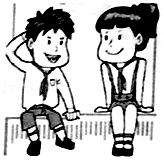 ②③④	B．①③④	C．①②④	D．①②③5.  2021年9月开始，广州不少学校建起了小农田，学生在课余时间可以参与劳作耕种，在一方绿色天地里亲近自然，体验田园种植之乐。这种课程设置有利于学生（   ）①磨炼坚强意志品质，提高生活水平  ②掌握相关劳动技能，做到知行合一  ③树立正确的劳动观，培养劳动习惯  ④丰富劳动实践体验，珍惜劳动成果A. ②③④         			B.  ①②③           C.  ①③④           		D.  ①②④6．在新冠肺炎疫情暴发期间，网络谣言层出不穷，如“保持喉咙黏膜湿润可以预防新冠肺炎”“湖北产的大米上可能有病毒，我们需要独立思考，不被谣言所迷惑。独立思考是（　　）A．一味追求独特，从不人云亦云	B．有独到见解，能正视他人意见	C．坚持特立独行，奉行我行我素	D．不断否定别人，坚持自己观点7.  小芳和同桌小航相处得很好，不仅在学习上互帮互助，在其他方面也惺惺相惜，小芳对小航很有好感，小航也给小芳递了一份“情书”。作为小芳的同学，你会对她说（    ）①应该报告老师,让老师严厉地批评小航  ②青春期萌发对异性的好感是正常的事情  ③男女同学之间的朦胧情感，需要慎重对待，理智处理  ④男生女生的青春萌动是小事一桩，无须在意①②	       B. ②③	    C. ③④	       D. ②④8．受新冠疫情的影响，这学期在校学习时间非常短。面临到来的期末考试，小李很紧张，他感到更焦虑了，但他忽然意识到过度焦虑不利于学习和考试，于是心情瞬间就明亮起来。这种调节情绪的方法是（　　）A．改变认知评价	B．转移注意	C．合理宣泄	D．放松训练9.  清代河南巡抚叶存仁一次离职时,僚属们避人耳目,在深更半夜用小船给他送了一批礼品。叶存仁既不想私藏暗吞,又不愿生推硬挡,就写下了一首诗,巧妙地加以拒绝:“月明风清夜半时,扁舟相送故迟迟。感君情重还君赠,不畏人知畏己知。”叶存仁的故事启示我们（    ）①要通过自省和慎独，端正自己的行为  ②要树立底线意识，拒绝不良诱惑  ③要将慎独作为自己唯一的行为准则  ④没有外人监督时，便可任意妄为A.  ①②      B.  ①④        C.  ①③       D.  ③④10．疫情期间，小林在学校组织的线上学习中，总是控制不住玩手机、玩游戏，成绩一落千丈。他羞愧难当，后悔不已，他认识到了自己思想和学习上的不足，立志要严于律己，小林的成绩终于赶了上来。可见（　　）①羞耻感、挫败感会带来不舒服、不愉快的负面感受，对成长只有不利②体验负面感受未必是坏事，它可以丰富人生阅历，使生命饱满丰盈③某些负面情感对成长也有意义，要善于将负面情感转变为成长助力④情感需要表达、回应，需要共鸣，我们要传递美好情感①②	B．③④	C．①③	D．②③11.  “德合天地，止于至善”是中华德善文化的价值追求。对崇德向善价值理念的追求，是中华优秀传统文化的核心主题。“止于至善”要求我们做到（    ）①明哲保身不违规②从点滴小事做起③见贤思齐④检视自身的不足①②③         B. ①②④      C. ①③④         D. ②③④12．习近平总书记在天津考察时寄语南开大学师生：只有把小我融入大我，才会有海一样的胸怀，山一样的崇高。这说明（　　）①个人力量是分散的，但在集体中汇聚，就会使集体变得强大②集体生活为我们搭建了与他人交往的平台，学习他人优点，可以完善自我③在集体生活中可以涵养品格、发展个性④在集体中通过学习可以缩小我们的个性差异，实现个性的统一①②	B．③④	C．①③	D．②③13.  充满心理矛盾、压抑，经常感到不安和不愉快的人，免疫力低下，会经常感冒，甚至一着急就喉咙痛;经常紧张的人则会头痛、血压升高，更容易引发心血管疾病；经常忍气吞声的人得癌症的概率是一般人的三倍……下列对此认识正确的是（    ）A. 要了解情绪的产生与变化，自觉接受它们B. 各种各样的情绪丰富了我们的生活C. 情绪关乎着我们的身心健康，要做情绪的管理者D. 当负面情绪发生时，应立刻发泄出来14．看到一些企业对新疆棉花的污蔑指责，看到中印边境中牺牲的英雄，我们都会油然而生一种情感（　　）A．但使龙城飞将在，不教胡马度阴山。﹣﹣王昌龄	B．落霞与孤鹜齐飞，秋水共长天一色。﹣﹣王勃	C．勿以恶小而为之，勿以善小而不为。﹣﹣刘备	D．见贤思齐焉，见不贤而内自省也。﹣﹣《论语》15.  擅长钢琴演奏的小丽在校艺术节比赛中意外落选。为此，小丽郁郁寡欢，表示将不再继续练琴。小丽的好朋友应该（    ）①提醒她接纳自己  ②支持她放弃练琴  ③鼓励她直面挫折  ④帮助她调节情绪A.  ①②③         		B.  ①②④          C.  ①③④            		D.  ②③④16．叔本华曾说过：“单个的人是软弱无力的，就像漂流的鲁滨逊一样，只有同别人在一起（　　）A．独脚难行，孤掌难鸣。﹣﹣《古今贤文》	B．工欲善其事，必先利其器。﹣﹣《论语》	C．人不可有傲气，但不可无傲骨﹣﹣徐悲鸿	D．业精于勤，荒于嬉；行成于思，毁于随。﹣﹣韩愈17.  林则徐：“苟利国家生死以，岂因祸福避趋之！”表达的情感是（    ）①基础性情感 ②爱国主义情感 ③正面的体验 ④高级情感A.  ①②③          	B.  ②③④          C.  ①③④            	D. ①②④ 18、  23年来，“顺其自然”匿名向宁波慈善总会总计捐出1 363万元。“顺其自然”是谁并不重要，重要的是“顺其自然”已经深入人心，一个人影响了一群人，一群人温暖了一座城，一座城温暖了无数人。“顺其自然”的义举（    ）①可以传递美好的情感  ②可以传递生命的正能量  ③会给我们带来不舒服、不愉快的负面感受  ④创造了美好的情感体验，使我们的生命更有力量A.  ①②③         		B.  ②③④           C.  ①②④           		D.  ①③④二、非选择题（46分）19、阅读材料，回答问题。（10分）材料：名 言	                        品 质人多不足以依赖，要生存只有靠自己。——拿破仑	         ①不经风雨，长不成大树；不受百炼，难以成钢。——雷锋	     ②（1）上面表格中的名言分别体现了什么美好品质？（4分）（2）结合所学知识，谈谈青少年应该如何培养这些美好品质。（6分）20．（8分）七年级学生小斌所在学校要参加“市长杯”校园足球比赛，足球技术全面的小斌被老师推荐参赛。小斌一方面想发挥所长、展示自我，积极为学校争光，心里十分矛盾。为了让小斌没有后顾之忧，学校对小斌的足球训练时间进行了科学合理的安排，爸爸妈妈也鼓励小斌大胆地展示自己，为学校争光。在学校、老师、同学和父母的支持下，以饱满的精神状态投入训练和比赛中。（1）我们应如何正确认识和处理个人利益与集体利益的关系？（三个方面即可）（2）请谈谈集体生活对我们的作用。（两个方面即可）21、阅读材料，回答问题。（16分）    性别角色社会化是指个体在社会生活过程中逐渐学会按照自己的性别角色规范行事的过程。“男人”和“女人”的角色是性别角色，是指由于人们的性别不同而产生的符合一定社会期望的品质特征、思想方式和一定的行为模式。性别角色的特征与社会文化有密切关系。（1）结合材料，运用所学知识，说说你对性别角色的认识。(6分)负面情感对我们并不只有坏处，适度的羞耻感和内疚感是心灵的“报警器”，是人类良心的“内核”，它提醒我们要改善自己，照顾他人的利益和感受，有利于个体适应社会生活；在面临危险时，适度的焦虑能帮助我们迅速找到解决方案。（2）根据所学知识，说说体味负面情感对于我们的人生有什么意义。（6分）青春依然是流质，只是被我装在杯子中，然后紧握。我已浪费过它一次，但不能有第二次。紧握着它，我觉得自己的生命正一点点地充实。（3）为使自己的青春留下美好的记忆，你打算怎么做？(答出四个方面即可)(4分)22．（12分）2020年9月17日，习近平总书记来到湖南大学岳麓书院考察调研。离开校园时，习近平总书记勉励青年学子：不负青春、不负韶华、不负时代，掌握知识本领，树立正确的世界观、人生观、价值观，走好人生道路，为实现中华民族伟大复兴贡献聪明才智。某校七年级（1）班以此为背景，将要召开一次以“青春的活力，请你参与并完成下列任务。【描绘青春】“青春是一缕阳光，照耀着我们的心灵；青春是一条小船，小宏同学热情地朗诵了他对青春的描绘。（1）请选择一些词语表达你对青春的理解。（至少两个。）【青春烦恼】（2）学校“青春信箱”有几封同学们的求助信，请你帮忙回复。【激扬青春】青春给予我们激情，我们要热烈地拥抱生活；青春给予我们力量；青春给予我们勇气，我们要无畏地接受挑战，我们要大胆地去创造未来。你打算怎样激扬青春活力，助力青春成长？（三个方面即可）答案1-5CABCA    6-10BBAAD   11-15DDCAC   16-18ABC（1）①自信。②自强。（2）①自强要靠坚强的意志、进取的精神和不懈的坚持。要克服惰性，抵制不良诱惑，不断克服自己的弱点，战胜自己、超越自己。②自强可以让我们更自信。相信自己，勇敢尝试，不断进步，才能体验成功带来的自信。20、（1）在集体中，个人利益与集体利益本质上是一致的，应把集体利益放在个人利益之上。坚持集体主义，而是在承认个人利益的合理性，反对只顾自己。（2）①在集体中涵养品格：集体生活可以培养我们负责任的态度和能力，体验责任感；集体生活可以培养人际交往的基本态度和能力、与周围世界交往的平台，我们展示自己的个性，不断认识和完善自我。21、（1）①性别角色是指在特定社会中被认为典型的男性和女性的行为模式。②对性别角色的认识，可以帮助我们了解自己与异性的不同特点，学会如何塑造自我形象，如何与异性相处。③在社会中，人们对性别的认识通常会受到刻板印象的影响，性别刻板印象也可能在某种程度上影响我们自身潜能的发挥。我们在接受自己生理性别的同时，不要过于受性别刻板印象的影响。（2）①生活中某些负面的情感体验尽管不那么美好，但对于我们的成长也有意义。②体验负面感受可以丰富我们的人生阅历，使我们的生命变得更加饱满丰盈。③学会承受一些负面感受，善于将负面情感转变为成长的助力，可以让我们从中获得美好的情感体验，不断成长。（3）①树立远大的理想，提升道德修养。②珍惜美好时光，努力学习科学文化知识。③勇于实践，不断增强创新能力。④自信、自强，努力完善自我。⑤有知耻之心，不断磨砺意志，增强自控能力。等等。22、（1）活力、创造、自强。（2）①王力，你这种情况属于青春期矛盾心理的表现，这是青春期成长的正常现象，在集体的温暖中放松自己，学习化解烦恼的方法，接纳和调适青春期的矛盾心理，也可以自我调节、参加体育活动，做自己的“心理保健医生”，你这是对异性的朦胧情感。这只是对异性的欣赏，并不是真正的爱情。爱情意味着欣赏与尊重。对于这种朦胧的情感，理智处理。（3）学会独立思考，培养批判精神，努力克服困难；止于至善等。来信王力：我最近不怎么愿意和老师、同学们讲话了，总觉得他们都不理解我，但是我又时常感到孤独和寂寞回复①　积极参加集体活动，在集体的温暖中放松自己；可以通过求助他人，学习化解烦恼的方法；也可以通过培养兴趣爱好转移注意，接纳和调适青春期的矛盾心理。此外，也可以自我调节，如把自己的想法写下来、参加体育活动、自我暗示等，做自己的“心理保健医生”。　来信小轩：我们班的班长不仅漂亮温柔，而且学习又好，我每天脑海里都是她的影子，我该怎么办？回复②　应学会慎重对待，理智处理。　